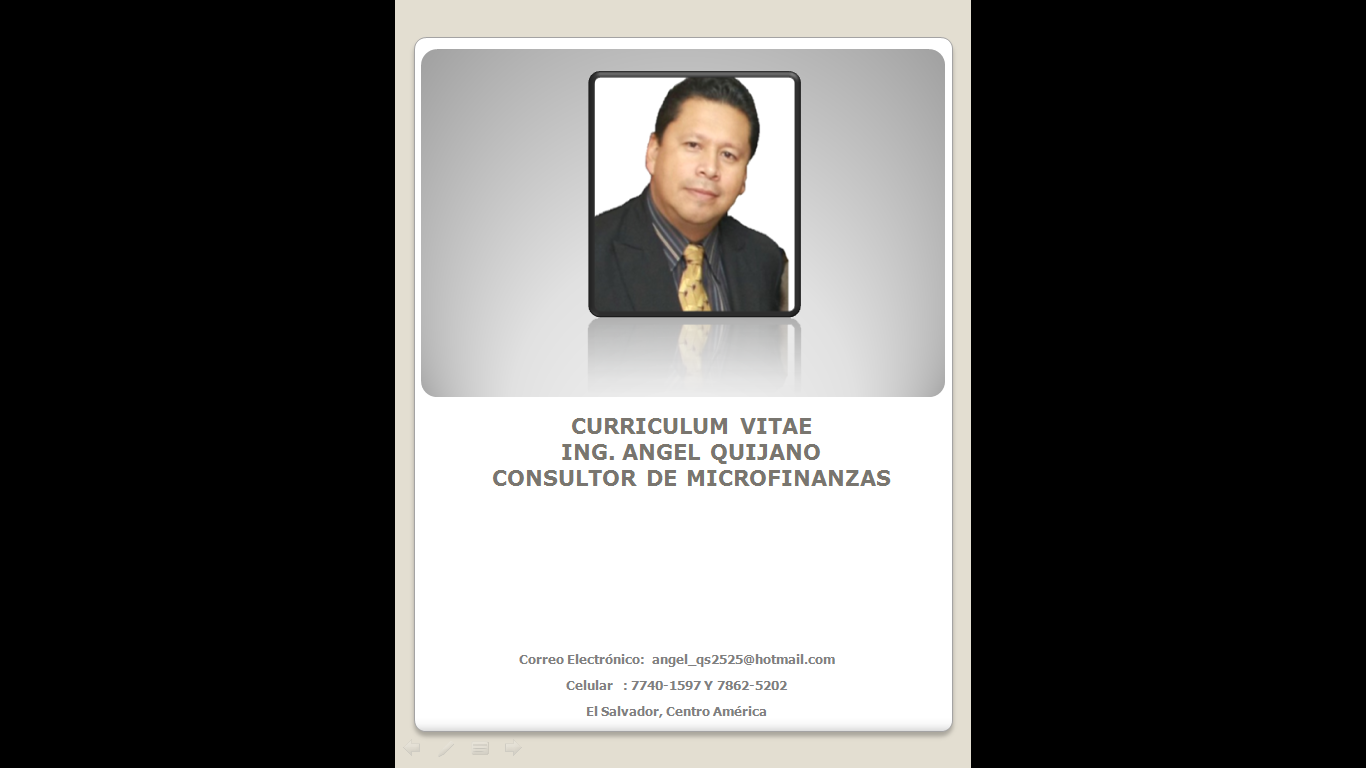 HOJA DE VIDA DEL CONSULTORIng. Angel QuijanoCuento con 4 años de ser Consultor en Gestión Empresarial y 15 años de experiencia laborando para empresas microfinancieras. Dentro de los cargos desempeñados laboré como Gerente de Negocios, así también como  Coordinador de la Unidad de Planificación y Marketing en la Caja de Crédito Metropolitana (CCAMETRO) y en FEDECREDITO desempeñando puesto técnicos en el área administrativa y de planificación. Mi experiencia en el área comercial de microfinanzas se ha fortalecido por el desarrollo de las siguientes actividades durante mi carrera laboral:Consultor:Estudios de mercado para la implementación de programas de microfinanzas Diagnósticos integral de instituciones de microfinanzasMejora de la tecnología crediticia individual y grupal.Revisión y mejora de políticas de créditos individual y grupalDiseño  de incentivos para la gestión crediticia y ahorros Desarrollo de plan de marketing para créditos y ahorrosDesarrollo de planes estratégicos para instituciones de microfinanzas.Estudios de factibilidad para la implementación de agencias Diseño y mejora de manuales organizacionales y de recursos humanosDiseño de evaluación del desempeño y productividad.Desarrollo de proyecto para costeo de productos de créditos y ahorros, mediante la metodología ABC.Capacitación en temas de microfinanzas.aborando para CCAMETRO:Manejo y coordinación de área comercial de la institución en colocación y recuperación de créditos, como de la captación de ahorros.Diseño en implementación del plan de marketing orientado a la gestión crediticia y captación de ahorro.Coordinación de estudios de mercado en el sector de la microempresa y laboral.Diseño y mejora de la tecnología crediticia para microempresa y consumo Implementación de planes de recuperación Desarrollo de sistemas de incentivos para créditos y ahorrosImplementación de la captación de ahorros y desarrollo de sus procesosCoordinación de la gestión estratégica y operativa de la organizaciónMejora de los procesos y elaboración de políticas Estudios de factibilidad para la implementación de agencias En cuanto a mi formación académica, soy Ingeniero Industrial de la Universidad Politécnica de El Salvador, con Maestría en Administración de Empresas y Consultoría Empresarial de la Universidad de El Salvador. Egresado de la Maestría Marketing y Dirección Comercial modalidad online, en el Instituto Eurotechnology Empresas de España.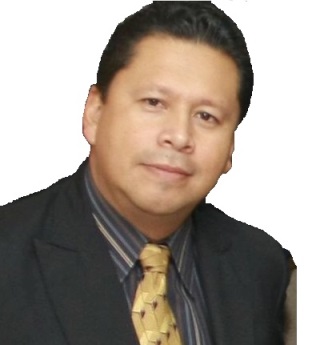 Datos personales Nombre				: Angel Norberto Quijano SandovalEdad				: 43 AñosFecha de Nacimiento		: Enero 14 de 1971Nacionalidad			: SalvadoreñoEstado Civil			: CasadoResidencia			: Residencial San Rafael, calle principal, No. 7J, Santa Tecla,                                                 La Libertad.Celular				: 7862-5202				  7740-1597DUI				: 02613529-7NIT N°				: 0618-140171-101-1Carnet Electoral N°		: 01131401710001N° de Afiliación ISSS		: 794 71 1165N° de Afiliación AFP		: 259451960000 CONFÍALicencia de Conducir No.	: 0618-140171-101-1Correo Electrónico		: angel_qs2525@hotmail.com ObjetivoConvertirme en un ser integrador y transformador, en la búsqueda de la mejora continua, para establecer metas y lograrlas por el éxito común.Experiencia LaboralConsultorías Realizadas:Estudio de mercado para evaluar factibilidad de implementar programa de microcrédito individual en Banco Comercial de mucho prestigio en el país.Estudio de actualización de línea de base del cliente final del programa crediticio FIDEMYPE – BANDESAL a nivel nacional.Revisión y mejora de metodología crediticia individual de microempresa y consumo, capacitación en técnicas de venta, elaboración del manual de procesos y evaluación del desempeño en SIHUACOOP de R.L. Estudio de línea de base para proyecto BID – FOSOFAMILIA, con orientación de género.Elaboración de diagnóstico institucional para FOSOFAMILIA, COASPAE de R.L., SIHUACOOP de R.L. y ASAPROSARElaboración de Plan Estratégico y Manuales Operativos de PADECOMSMCREDITO.Elaboración de manual de puestos, manual de reclutamiento y selección, manual de inducción e Implementación de herramienta de costeo de Agencias y productos mediante la metodología basada en actividades ABC en CACTIUSA de R.L.Elaboración de manual de puestos, manual de Organización y Código de Ética en ACACYC-PNC de R.L.Diseño de manual de evaluación del desempeño y productividad, elaboración de manual de inducción en la CAJA DE CREDITO DE LA LIBERTAD.Actualización de manual de créditos metodología individual y grupal, así como de recuperación en la Fundación para el Autodesarrollo de la Micro y Pequeña Empresa (FADEMYPE).Elaboración de plan estratégico, mejorar de tecnología crediticia metodología individual y grupal y plan de recuperación en el FOSOFAMILIA.Elaboración de plan estratégico, mejorar de formatos de procesos de créditos metodología individual y plan de recuperación del programa de microcrédito del BFA.Elaboración de Plan de Marketing y Mejora de Tecnología Crediticia en COASPAE de R.L. metodología individual de microempresa y consumo.Elaboración de Plan  Estratégico, mejorar de la tecnología crediticia metodología individual de microempresa y consumo, elaboración de plan de recuperación en CACTIUSA de R.L.Elaboración de plan Estratégico, Revisión y Mejora de Metodología Crediticia metodología individual de microempresa y consumo en ACACYC-PNC de R.L. Elaboración de Plan  Estratégico, mejorar de la tecnología crediticia metodología individual de microempresa y elaboración de plan de recuperación en COOPERATIVA FUENTE DE VIDA de R.L.Desarrollo e Implementación de  individual especializada en la atención del sector de  y Elaboración de un Sistema de Incentivos para el personal de Créditos en la Asociación Cooperativa de Ahorro y Crédito de Microempresarios y Agricultores del Norte de Morazán,  (ACOMAM de R.L.).Asesoría en Metodología Crediticia individual específica para la Atención del sector de la Micro y Pequeña Empresa, Herramienta de Mapeo de Procesos para el Producto de Microempresa y Revisión y Actualización del Sistema de Incentivos para el Personal de Negocios en Caja de Crédito de Ciudad Barrios.Capacitaciones Impartidas:Capacitación en Análisis de Crédito metodología individual en CREDICOMER.Capacitación en técnicas de ventas a Asesores de Microcrédito de SIHUACOOP con prácticas de campo.Capacitación en técnicas de ventas a Asesores de Microcrédito del BFA con prácticas de campo.Capacitación en técnicas de ventas a Asesores de FOSOFAMILIA con prácticas de campo.Capacitación en técnicas de recuperación a FUDEVI de HondurasCapacitación en técnicas de recuperación a BANCO POPULAR de HondurasCapacitación en Análisis Crediticio, Administración de la Cartera y  Recuperación de Créditos,  impartido a Ejecutivos de Negocios y Personal de Dirección, de la Caja de Crédito de TONACATEPEQUE.Capacitación sobre Comité de Créditos impartido a Personal de Dirección y Junta de Directiva de CREDICOMER.Técnicas de Promoción y Venta a mas de 50 participantes de Cooperativas y Cajas de Crédito del país, en seminarios abiertos.Capacitación en temas de metodología crediticia para el Diplomado “Formación de Ejecutivos de Negocios de Microfinanzas:Rol del Ejecutivo de NegociosDeterminación de la Capacidad de PagoComités de Crédito y MoraAnálisis de CréditosEL Ciclo CrediticioTécnicas de Recuperación.Análisis Financiero.Funciones:Plan de NegociosCoordinar la proyección de metas de inversión crediticias y captación de depósitos, tomando en consideración los resultados de años anteriores, evaluación del mercado y plan estratégico institucional.Definir el crecimiento de cartera esperada por programa.Establecer metas de calidad de cartera, según los parámetros establecidos por la plan estratégico. Coordinación Administrativa de Agencias Realizar reuniones de seguimiento, para evaluar resultados de Agencias.Monitorear el avance de inversión crediticia por Agencia.Monitorear el cumplimiento de metas de calidad de cartera.Coordinar el apoyo técnico y de asearía a las Agencias.Monitorear resultados del Ara de Recuperación Administrativa y Legal.Velar para que las Agencias cuenten con recursos humanos, materiales y financieros.Evaluación del sistema de incentivos de Ejecutivos de Negocios.Revisar y aprobar comisiones a cancelar por cumplimiento de metas.Coordinar planes especiales de recuperación crediticia. Revisión de políticas y procedimientos Participar en la revisión de políticas de crédito.Participar en la revisión de políticas de recuperación.Participar en la elaboración de procedimientos administrativos y de créditos.Coordina al elaboración de políticas y procedimientos para la implantación de proyectos de negocios Desarrollo de nuevos productosCoordinar estudios de mercados.Coordinar focus group con clientes.Elaborar propuesta productos crediticiosParticipar en la elaboración de políticas para nuevos productos.Coordinar plan piloto para realizar pruebas del nuevo producto.Coordinar lanzamiento del nuevo productoMarketingElaborar presupuesto de marketing anual.Elaborar plan de marketing.Diseñar estrategia de imagen y comunicación.Elaborar plan de medios de comunicación.Coordinar el diseño y producción de cuñas radiales.Coordinar el diseño de video promocionales y spot publicitarios para televisión.Coordinar el diseño de publicitario a través de flayers, brochures y banners.Coordinar el diseño publicitario para revistas y prensa.Diseñar y coordinar lanzamiento de nuevos productos.Diseñar promociones para incentivas la demanda de productos (rifas, promoción a inactivos, plan puntuales, cliente promotor, etc.)Organizar ferias, en las que participan clientes microempresarios.Coordinar patrocinio en fiestas patronales, con el fin de posicionar la imagen de la Institución.Organizar y dirigir plan de comunicación a través de promotoras de ventas.Comités Participar en Comités de Crédito.Participar en Comités de Recuperación.Participar en Comité de Riesgo.Participar en Comité de MarketingParticipar en Comité de Apoyo a las AgenciasParticipar en Comité de Gerencia.AREA DE PLANIFICACIONDesarrollo OrganizacionalElaborar y actualizar manual de organizaciónElaborar y actualizar manual de puestos y funcionesElaborar y actualizar manual de procedimientos Diseño e implementación de instructivo de evaluación del desempeñoDiseño e implementación de sistema para evaluar el clima organizacional.Desarrollo de estudio salarial.Elaboración de manual para el reclutamiento y selección de personalPlaneamiento estratégicoPreparar la metodología para el desarrollo del planeamiento estratégico.Coordinar los talleres para desarrollar el planeamiento estratégico.Asesorar a los participantes en la elaboración de la misión, visión, establecimiento de valores, objetivos y metas.Elaborar formatos y metodología para la proyección del plan de acción.Elaborar la metodología para el seguimiento y evaluación de los planes de acción.Elaborar el documento final del plan estratégico.Administración CMI (Cuadro de Mando Integral)Operativisar estrategias en CMI, a través de sus perspectivas.Definir indicadores y metas.Coordinar la proyección de iniciativas para dar cumplimiento a indicadores y metas.Coordinar la proyección de plan operativo de cada Unidad.Coordinar seguimiento de plan operativos y estrategias globales de la institución.Elaborar formatos y metodología para la proyección del plan de acción.PresupuestosElaborar el manual de criterios para la proyección del presupuesto.Coordinar la consolidación de presupuesto de gastos administrativos por centro de costos.Revisar y validad el presupuesto en coordinación con las Unidades Organizativas.Coordinar el seguimiento de los gastos por centro de costos.Plan de negociosRevisar la planeación financiera de la institución para que este acorde al plan estratégico de la institución.Coordinar la elaboración de proyecciones comerciales según alcance del plan estratégico.Elaborar el documento final del plan de negocios de la institución.Documentos normativosElaborar proyectos para la administración y control de documentos normativosElaborar documentos normativos.Asesorar en la elaboración de documentos normativos.Mejora de procesosRealizar estudio y evaluación de la carga de trabajo por cada puesto de la organizaciónRealizar estudio, mejora y rediseño de procesos.Elaborar estudios y proyectos para la mejora de la organización.ProyectosRealizar la formulación de los proyectos.Realizar la evaluación de la factibilidad de los proyectos.Coordinar la contratación de personal para los proyectos.Coordinar la implementación de los proyectos.Otras actividadesElaborar la memoria de labores anual de la institución.Impartir capacitaciones, en las áreas que le competen a la Planificación.AREA DE MARKETINGElaborar presupuesto de marketing anual.Elaborar plan de marketing.Publicidad:Diseñar estrategia de imagen y comunicación.Elaborar plan de medios de comunicación.Coordinar el diseño y producción de cuñas radiales.Coordinar el diseño de video promocionales y spot publicitarios para televisión.Coordinar el diseño de publicitario a través de flayers, brochures y banners.Coordinar el diseño publicitario para revistas y prensa.Diseñar y coordinar lanzamiento de nuevos productos.Promoción:Diseñar promociones para incentivas la demanda de productos (rifas, promoción a inactivos, plan puntuales, cliente promotor, etc.)Relaciones públicas:Organizar ferias, en las que participan clientes microempresarios.Coordinar apoyar a nuestros clientes, en celebraciones realzadas (día de la Madre, día del Niño, etc.)Coordinar patrocinio en fiestas patronales, con el fin de posicionar la imagen de la Institución.Marketing Directo:Organizar y dirigir plan de comunicación a través de promotoras de ventas.Ventas:Coordinar apoyo a la fuerza de venta, a través de un sistema de inteligencia de ventas, a fin de monitorear cumplimiento de metas.Investigación de mercadosDiseñar herramientas para realizar investigación de mercados (cuestionarios, guías de entrevistas y de observación directa).Diseñar logística para realización de investigación de mercados.Coordinar tabulación, análisis e interpretación de datos.Coordinar diseño y desarrollo de Focus Groups.Desarrollo de nuevos productosDiseño y desarrollo de nuevos productos.Coordinar pruebas pilotos para evaluar aceptación con los clientes.Coordinar ajustes para el lanzamiento de nuevos productos.Coordinar lanzamiento de nuevos productos, con apoyo publicitario y promoción.Evaluar evolución de la aceptación del nuevo Coordinar tabulación, análisis e interpretación de datos.Coordinar diseño y desarrollo de Focus Groups.Funciones:Elaboración de Manuales de Descripción de Puestos, Procedimientos y Organización.Apoyar en la formulación y seguimiento del presupuesto de gastos administrativos.Impartir seminarios y capacitaciones.Asesorías en planeación estratégica.Asesoría en la elaboración de manuales.Análisis y rediseño de procesos.Seguimiento y evaluación de planes operativos y estratégicos.Diseño de sistemas de información gerencial.Elaboración de propuesta para implementación de equipos de mejora de procesos.Formulación de Proyectos.Funciones como Jefe interino del Depto. del PlanificaciónFunciones:Manejo de Personal.Coordinación del Area de Compras y Suministros.Coordinación del Area de Seguridad.Coordinación del mantenimiento preventivo y correctivo de redes telefónicas, redes eléctricas, aires acondicionados, infraestructura del edificio y vehículos.Funciones:Manejo de PersonalCoordinación y supervisión del área de archivo.Coordinación y supervisión del área de microfilm.Coordinación y supervisión del área de administración de valores.Formación AcadémicaEducación formal:Maestría en Marketing y Dirección Comercial, Instituto Eurotechnology de España (modalidad On-line, egresado) Maestría en Administración de Empresas y Consultoría Empresarial, Universidad de El Salvador, 2005 .Ingeniería Industrial, Universidad Politécnica de El Salvador, 1999. Seminarios recibidos:Seminario “Presentaciones de alto impacto para Consultores”, FUNDAMICRO, 2012Seminario “Estilo de Liderazgo y su influencia en el logro de resultados”, FUNDAMICRO, 2009Seminario “tecnología crediticia para pequeña empresa”, FEDECREDITO, 2009.Seminario “tecnología crediticia para proyectos agrícolas”, FEDECREDITO – BMI, 2009  Diplomado de Alta Gerencia con especialidad en Riesgo Crediticio, FUNDAMICRO, 2008Diplomado de Alta Gerencia, FUNDAMICRO, 2007Diplomado en Microfinanzas, COLCAMI-FUSAI, 2006Seminario “Administración del Riesgo”, BUNIAK Consultores, 2005.Seminario “Formación de Gerentes Generales”, FEDECREDITO-CECA (Confederación Española de Cajas de Ahorro), en la Ciudad de Guatemala 2005.Seminario “Planeación Estratégica”, FEDECREDITO-CECA (Confederación Española de Caja de Ahorro), 2004.Seminario “Formación de Formadores”, FEPADE, 2004.Seminario “Formación de Directores”, FEDECREDITO-CECA (Confederación Española de Cajas de Ahorro), en la Ciudad de Guatemala 2004.Seminario “Planeación Estratégica”, BCIE y CATALYSYS, 2003.Seminario “Análisis e Interpretación de Estados Financieros”, 2003.Seminario “Análisis e Interpretación de la ISO 9000", FEPADE, 2002Seminario "Planes Contingenciales para el Año 2000", FEPADE. 1999Seminario “Desarrollo Gerencial”, 1999.Seminario “Formación de Equipos de Trabajo”, 1999.Seminario “El Liderazgo y ”, 1999.Seminario "Elaboración de manuales", 1999.HabilidadesManejo de  MS Microsoft (Power Point, Word y Excell)Manejo de Internet.Referencias PersonalesIng. Keren de Monzón Tel. 2226-1216Lic. Samuel Mejía Tel. 2232-0830 y 71119012Lic. Yolanda Ciudad Real Tel. 2121-2604Referencias LaboralesLic. Francisco LópezGerente de Proyectos  – FUNDAMICRO. Tel. 2279-2577     Lic. Cesar Tejada Jefe de Informática – CCAMETRO. Tel. 2257-5040Ing. Daniel ZometaCoordinador del Programa de Créditos de REDES. Tel. 7787-7312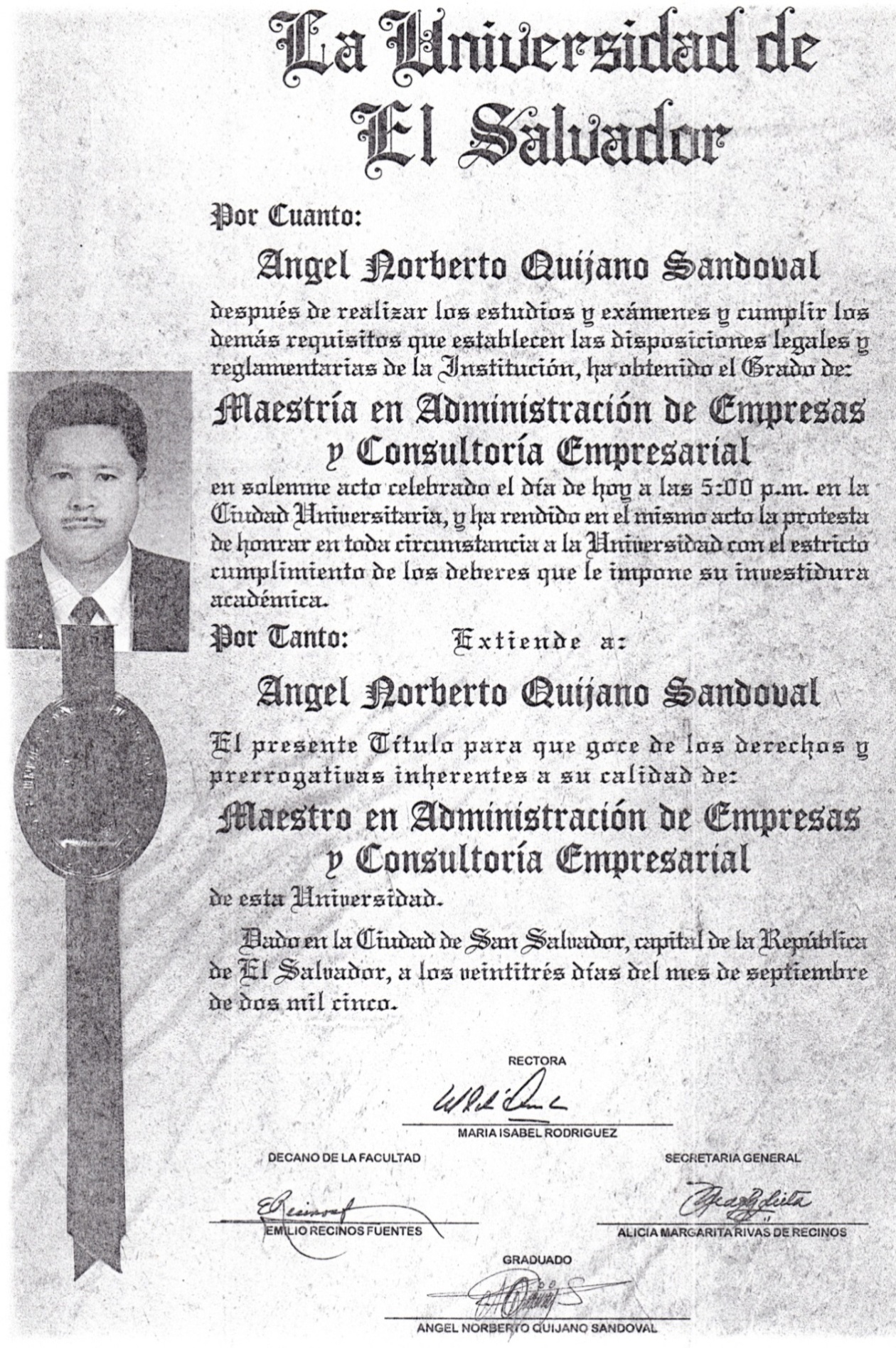 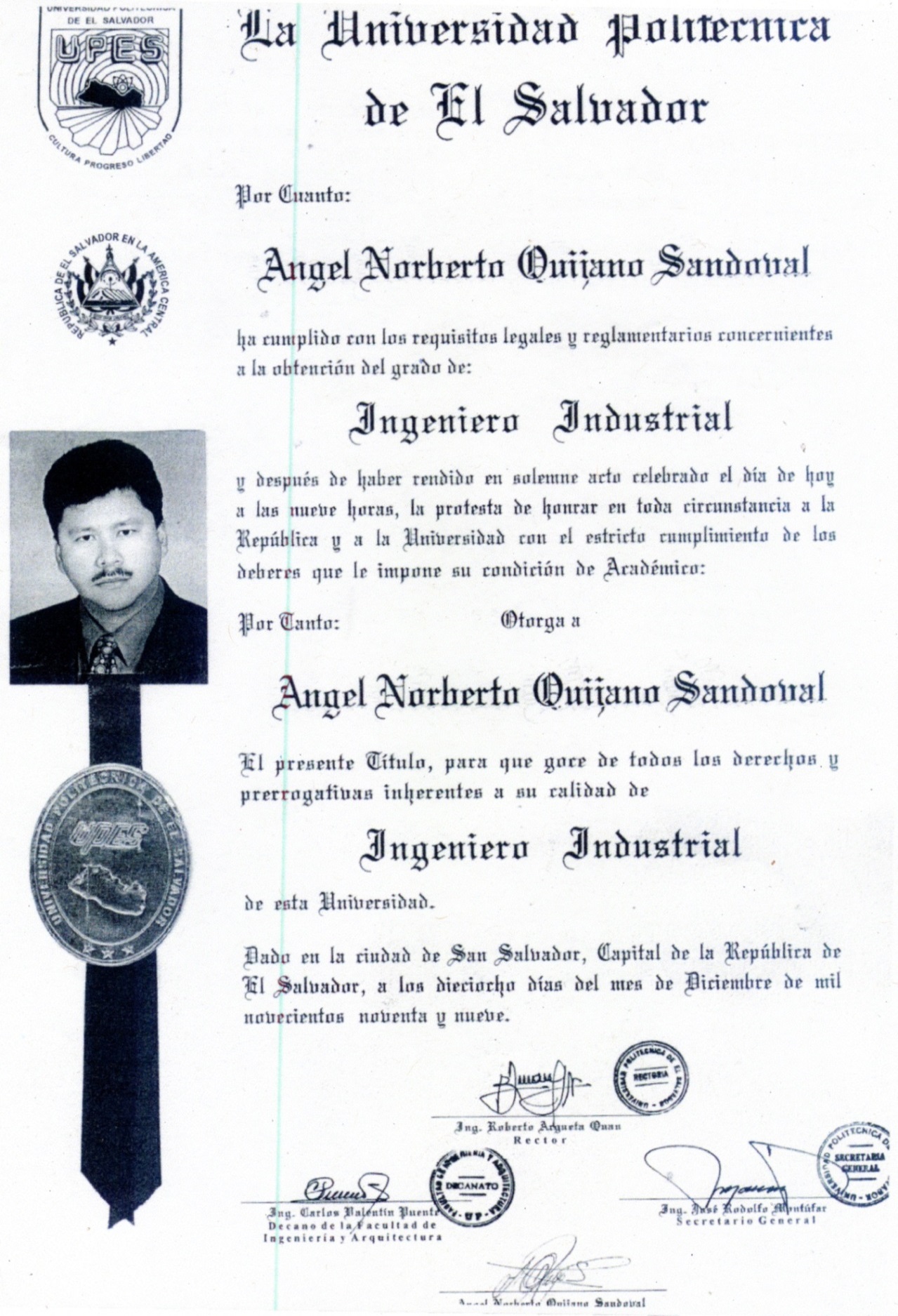 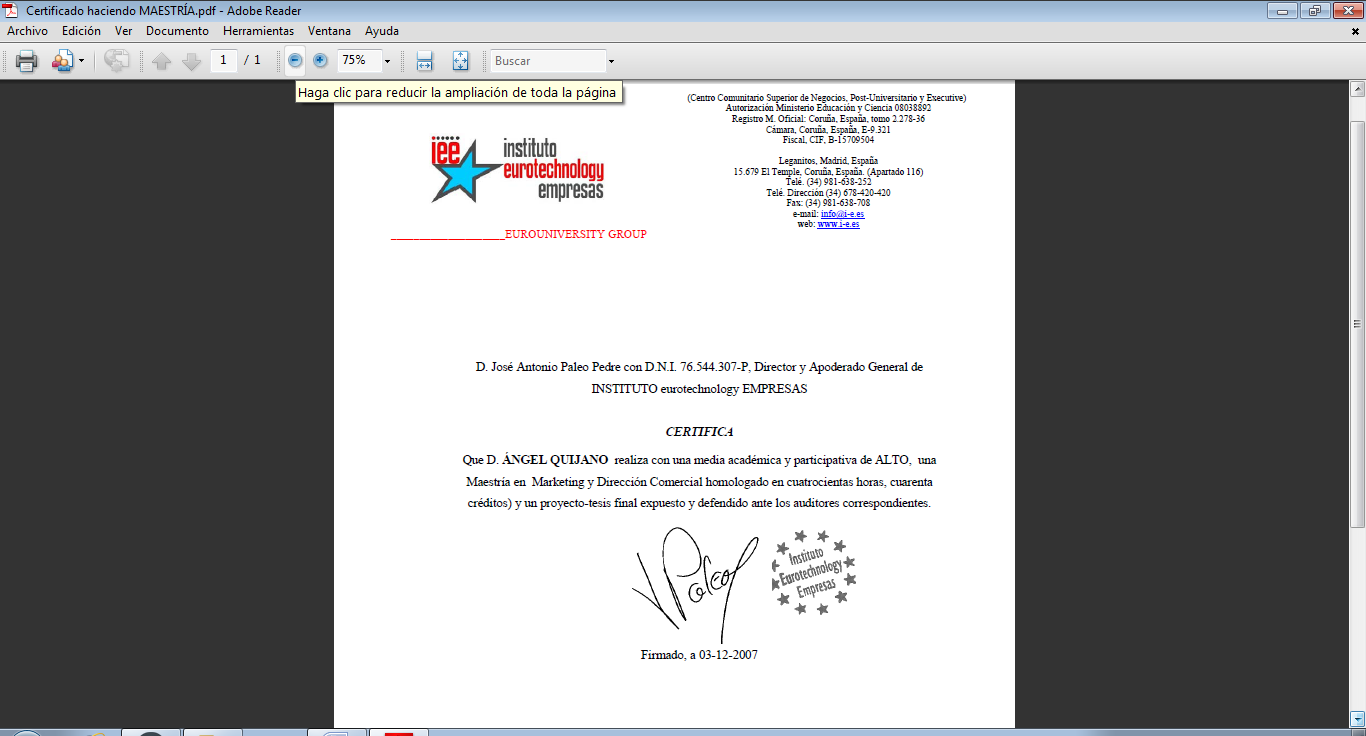 Fecha:Junio 2010 a la fecha.Empresa:Laborando como Consultor Independiente y para La Fundación de Capacitación y Asesoría en Microfinanzas, FUNDAMICRO, como Consultor Asociado.Fecha:Enero  Abril 2010.Empresa:CAJA DE CREDITO METROPOLITANA (Institución financiera del SISTEMA FEDECREDITO)Cargo:Gerente de NegociosFecha:Agosto de  diciembre 2007.Empresa:CAJA DE CREDITO METROPOLITANA (Institución financiera afiliada a FEDECREDITO)Cargo:Jefe de la Unidad de Planificación y MarketingFecha:1999 - 2002 Empresa:Federación de Cajas de Crédito y Banco de los Trabajadores (FEDECREDITO)Cargo:Colaborador Técnico de la Unidad de Planificación y Desarrollo.Fecha:1998- 1999 Empresa:Federación de Cajas de Crédito y Banco de los Trabajadores (FEDECREDITO)Cargo:Jefe de Sección Mantenimiento del Depto. de Servicios Generales.Fecha:1994- 1997 Empresa:Federación de Cajas de Crédito y Banco de los Trabajadores (FEDECREDITO)Cargo:Jefe de Sección de Archivo y Microfilm  del Depto. de Servicios Generales